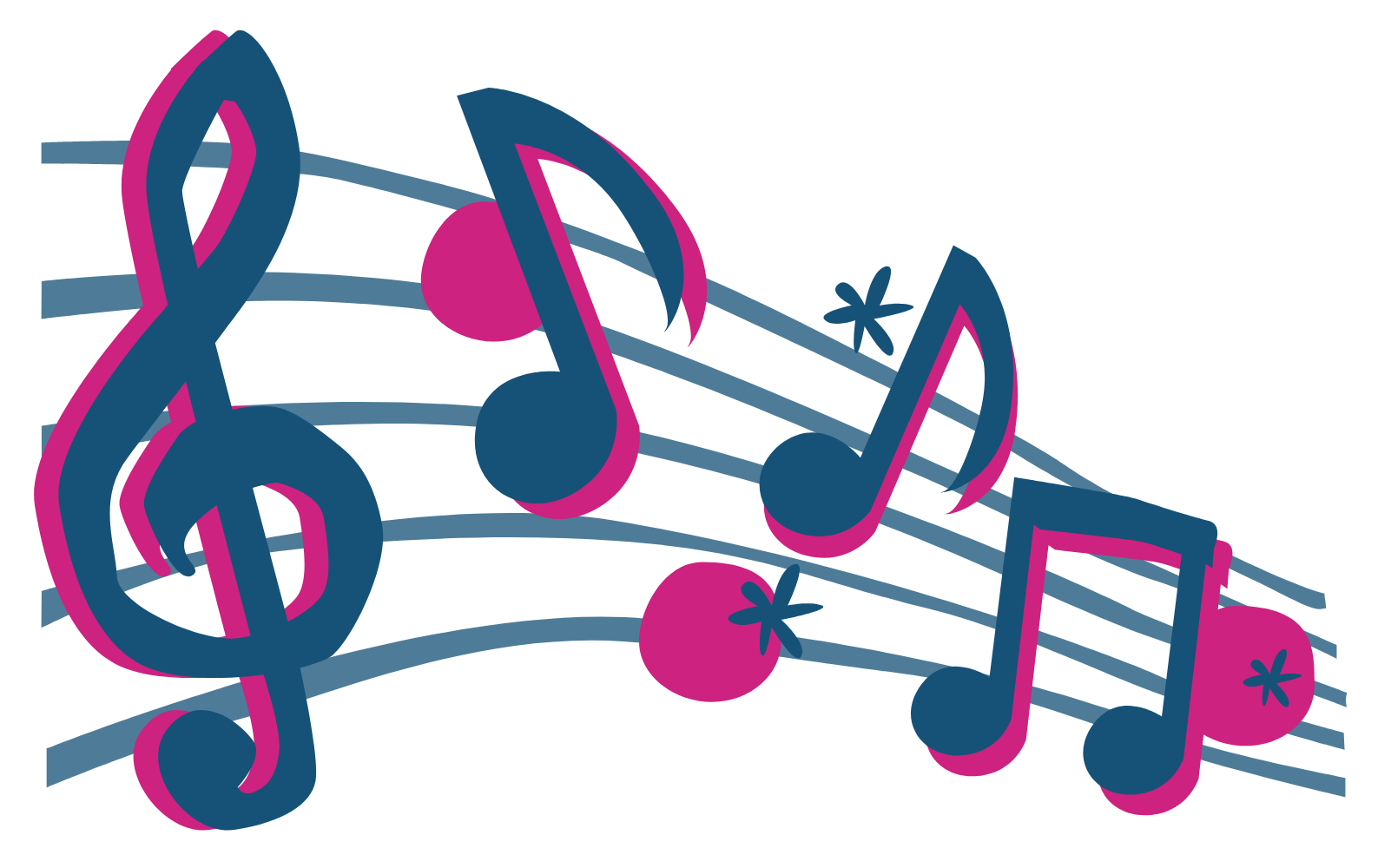 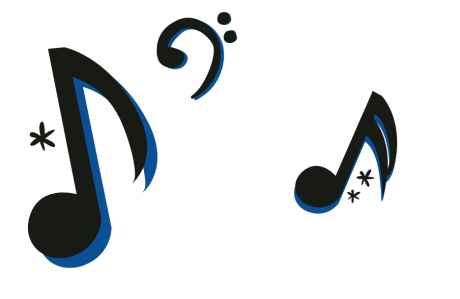 KARTA ZGŁOSZENIA  
Konkurs Muzyczny pt.  „#Zostańwdomu – muzyczna moc!”                      Wypełnia rodzic niepełnoletniego uczestnika lub pełnoletni uczestnik1. Imię i nazwisko autora pracy ..............................................................................................................2. Tytuł pracy oraz format (audio czy video) .........................................................................................3. Wiek autora pracy ..............................................................................................................................4. Telefon kontaktowy............................................................................................................................4. Adres zamieszkania.............................................................................................................................1. Wyrażam zgodę na przetwarzanie moich danych osobowych przez GOKiS w związku z realizacją i przeprowadzeniem konkursu #zostańwdomu – muzyczna moc. (zgodnie z Ustawą  z dn.29.08.1997 roku o Ochronie Danych Osobowych Dz.U.2014.1182 j.t. z późn. zm. oraz ogólnym rozporządzeniem o ochronie danych osobowych RODO z dnia 27 kwietnia 2016). Administratorem danych osobowych jest Organizator.2. Wyrażam zgodę na opublikowanie pracy konkursowej na stronie GOKiS Jastków oraz w mediach społecznościowych z podaniem imienia i nazwiska autora pracy.  Utwory będą służyły tylko i wyłącznie do celów promocyjnych GOKiS w Jastkowie zs. w Dąbrowicy na stronach internetowych:  www.gokis.jastkow.pl; oraz fanpage GOKiS .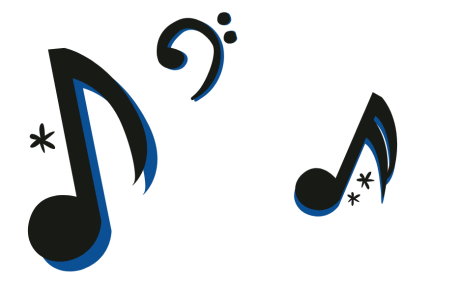 ..………................……………………………................                                                                                           Data, podpis                                                                                                                               
                                                              rodzica/opiekuna/pełnoletniego uczestnika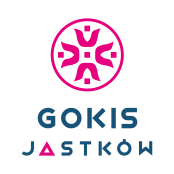 